Publicado en Troyes (FRancia) el 26/03/2021 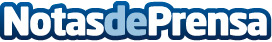 Garnica abrirá en 2022 su próxima fábrica en la región francesa de ChampagneCon la construcción de la que será su 7ª fábrica, Garnica se convierte en el único actor con presencia en las cuatro principales cuencas de chopo en EuropaDatos de contacto:Javier HerrerosGoodwill Comunicación626207322Nota de prensa publicada en: https://www.notasdeprensa.es/garnica-abrira-en-2022-su-proxima-fabrica-en Categorias: Internacional Industria Alimentaria Recursos humanos Industria Téxtil Construcción y Materiales http://www.notasdeprensa.es